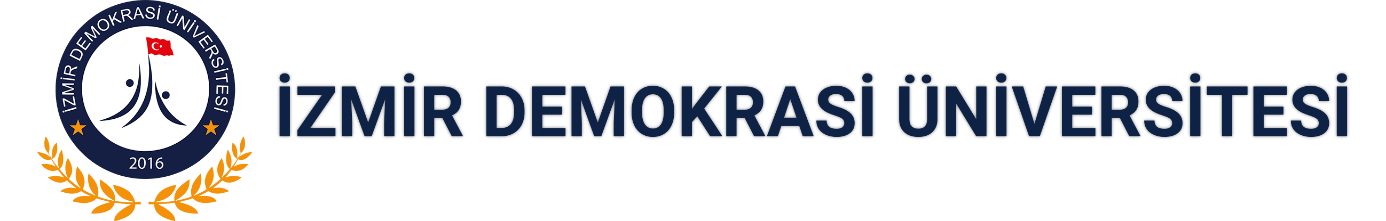 TIP FAKÜLTESİDÖNEM IIKURUL 4.Ders Kurulu Başkanı: Prof. Dr. Can DumanDers Kurulu Başkan Yardımcısı: Dr. Öğr. Üyesi Refik Kunt*Kesitsel Anatomi, İl Sağlık Müdürlüğü, DahiliyeUzaktan eğitim ders saatleri aşağıda belirtilmektedir.ATA 101 Atatürk İlkeleri ve İnkılap Tarihi 1: Pazartesi 15.15 - 16.00 ve 16.10-16.55TDL 101 Türk Dili 1: Salı 15.15 - 16.00 ve 16.10-16.55YDL101 İngilizce 1: Cuma  15.15 - 16.00 ve 16.10-16.55I. HAFTAII. HAFTASÖMESTR TATİLİIII. HAFTAIV. HAFTAV. HAFTAVI. HAFTAUzaktan eğitim ders saatleri aşağıda belirtilmektedir.ATA 101 Atatürk İlkeleri ve İnkılap Tarihi 1: Pazartesi 15.15 - 16.00 ve 16.10-16.55TDL 101 Türk Dili 1: Salı 15.15 - 16.00 ve 16.10-16.55YDL101 İngilizce 1: Cuma  15.15 - 16.00 ve 16.10-16.55İZMİR DEMOKRASİ ÜNİVERSİTESİ TIP FAKÜLTESİ2019-2020 EĞİTİM-ÖĞRETİM YILIDÖNEM IIIV. DERS KURULUENDOKRİN VE ÜREME SİSTEMİ 13.01.2020-06.03.20206 HAFTAİZMİR DEMOKRASİ ÜNİVERSİTESİ TIP FAKÜLTESİ2019-2020 EĞİTİM-ÖĞRETİM YILIDÖNEM IIIV. DERS KURULUENDOKRİN VE ÜREME SİSTEMİ 13.01.2020-06.03.20206 HAFTAİZMİR DEMOKRASİ ÜNİVERSİTESİ TIP FAKÜLTESİ2019-2020 EĞİTİM-ÖĞRETİM YILIDÖNEM IIIV. DERS KURULUENDOKRİN VE ÜREME SİSTEMİ 13.01.2020-06.03.20206 HAFTAİZMİR DEMOKRASİ ÜNİVERSİTESİ TIP FAKÜLTESİ2019-2020 EĞİTİM-ÖĞRETİM YILIDÖNEM IIIV. DERS KURULUENDOKRİN VE ÜREME SİSTEMİ 13.01.2020-06.03.20206 HAFTATIP DERSLERİTEORİK SAATUYGULAMA SAATTOPLAM SAATTIBBİ BİYOKİMYA18826ANATOMİ10616HİSTOLOJİ-EMBRİYOLOJİ14620FİZYOLOJİ26026TIP EĞİTİMİ527MESLEKSEL BECERİ 088KLİNİK BİLİMLERE GİRİŞ*808ÖZEL ÇALIŞMA MODÜLÜ (Klinik İzlem)03232DERS SORUMLU ÖĞRETİM ÜYELERİANATOMİProf. Dr. Okan Bilge, Doç. Dr. Servet ÇelikTIBBİ BİYOKİMYAProf. Dr. Can DumanFİZYOLOJİProf. Dr. Necip Kutlu, Prof. Dr. Nuran EkerbiçerHİSTOLOJİ-EMBRİYOLOJİDr. Öğr. Üyesi Başak BüyükTIP EĞİTİMİProf. Dr. Gülden Diniz Ünlü, , Prof. Dr. Murat Anıl, Dr. Öğr. Üyesi Aysel BaşerMESLEKSEL BECERİ UYGULAMALARIProf. Dr. Berna Dirim METE, Prof. Dr. Gülden Zeynep Sönmez Tamer, Prof. Dr. Gülden Diniz Ünlü, Prof. Dr. Murat Anıl, Prof. Dr. Kıvanç Ergen, Prof. Dr. Can Duman, Doç. Dr. Burak Cem Soner, Doç.Dr. L.Arzu ARAL, Doç. Dr. Umut Varol, Dr. Öğr. Üyesi Hakan Gülmez, Dr. Öğr. Üyesi Merve Gürsoy Bulut, Dr. Öğr. Üyesi Aysel Başer, Dr. Öğr. Üyesi Zeynep Sofuoğlu, Dr. Öğr. Üyesi Müge Karakayalı ,Dr. Öğr. Üyesi Pınar Ayvat, Dr. Öğr. Üyesi Başak Büyük, Dr. Öğr. Üyesi O. Hasan Tahsin Kılıç, Dr. Öğr. Üyesi Refik KuntÖZEL ÇALIŞMA MODULÜProf. Dr. Berna Dirim METE, Prof. Dr. Gülden Zeynep Sönmez Tamer, Prof. Dr. Gülden Diniz Ünlü, Prof. Dr. Murat Anıl, Prof. Dr. Kıvanç Ergen, Prof. Dr. Can Duman, Doç. Dr. Burak Cem Soner, Doç.Dr. L.Arzu ARAL, Doç. Dr. Umut Varol, Dr. Öğr. Üyesi Hakan Gülmez, Dr. Öğr. Üyesi Merve Gürsoy Bulut, Dr. Öğr. Üyesi Aysel Başer, Dr. Öğr. Üyesi Zeynep Sofuoğlu, Dr. Öğr. Üyesi Müge Karakayalı ,Dr. Öğr. Üyesi Pınar Ayvat, Dr. Öğr. Üyesi Başak Büyük, Dr. Öğr. Üyesi O. Hasan Tahsin Kılıç, Dr. Öğr. Üyesi Refik KuntKLİNİK BİLİMLERE GİRİŞProf. Dr. Berna Dirim METE, Dr. Öğr. Üyesi Merve Gürsoy Bulut, Dr. Öğr. Üyesi Pınar Ayvat, Prof. Dr. Murat Anıl, Doç. Dr. Umut Varol, Dr. Öğr. Üyesi Refik Kunt, Dr. Öğr. Üyesi Ömer Kartı13.01.2020PAZARTESİ14.01.2020SALI15.01.2020ÇARŞAMBA16.01.2020PERŞEMBE17.01.2020CUMA08:30-09:15Serbest ÇalışmaHormonların Yapı ve SınıflandırılmasıDr. Can DumanSerbest ÇalışmaSerbest ÇalışmaANATOMİKadın Dış Genital OrganlarıDr. Kaan YÜCEL09:25-10:10D2K4 OryantasyonDr. Berna Dirim METEDr. Can DumanDr. Burak Cem SonerDr. Refik KuntDr. Aysel BaşerHormonların Yapı ve SınıflandırılmasıDr. Can DumanSerbest ÇalışmaSerbest ÇalışmaANATOMİKadın Dış Genital OrganlarıDr. Kaan YÜCEL10:20-11:05Nöroendokrinolojiye girişDr. Nuran EkerbiçerHormonların Etki MekanizmalarıDr. Can DumanHipotalamus ve Hipofiz HormonlarıDr. Can DumanTiroid Bezi ve HormonlarıDr. Nuran EkerbiçerKalsiyum Metabolizmasının Hormonal KontrolüDr. Nuran Ekerbiçer11:15-12:00Hipotalamus ve fonksiyonlarıDr. Nuran EkerbiçerHipotalamus ve Hipofiz HormonlarıDr. Can DumanHipotalamus ve Hipofiz HormonlarıDr. Can DumanTiroid Bezi ve HormonlarıDr. Nuran EkerbiçerKalsiyum Metabolizmasının Hormonal KontrolüDr. Nuran Ekerbiçer13:00-13:45Grup 1Klinik İzlem13.01.2020 (13.30-17.00)Öğrenci Yurtdışı Değişim Programı Konusunda Bilgilendirme ToplantısıBüyüme hormonu fizyolojisiDr. Nuran EkerbiçerEndokrin organlarDr. Okan BilgeDr. Servet Çelikİstatistiğe GirişDr. Gülden Diniz13:55-14:40Grup 1Klinik İzlemEndokrin Sistem GelişimiDr. Başak BüyükNörohipofiz, ADH fizyolojisiDr. Nuran EkerbiçerEndokrin organlarDr. Okan BilgeDr. Servet Çelikİstatistiğe GirişDr. Gülden Diniz14:50-15:35Grup 1Klinik İzlemEndokrin Sistem GelişimiDr. Başak BüyükHipofiz, epifizDr. Başak BüyükKadın dış genital organ anatomisiDr. Okan BilgeDr. Servet Çelikİstatistiğe GirişDr. Gülden Diniz15:45-16:30Grup 1Klinik İzlemSerbest ÇalışmaHipofiz, epifizDr. Başak BüyükKadın dış genital organ anatomisiDr. Okan BilgeDr. Servet ÇelikD2K3 GERİ BİLDİRİM (ÖĞRENCİ GÖRÜŞLERİNİN ALINMASI)Dr. Burak Cem SonerDr. Aysel Başer16:40-17:25Grup 1Klinik İzlemSerbest ÇalışmaSerbest ÇalışmaSerbest ÇalışmaSerbest Çalışma20.01.2020PAZARTESİ21.01.2020SALI22.01.2020ÇARŞAMBA23.01.2020PERŞEMBE24.01.2020CUMA08:30-09:15Serbest ÇalışmaSerbest ÇalışmaGrup 4Klinik İzlem22.01.2020 (08.30-12.00)Serbest ÇalışmaSerbest Çalışma09:25-10:10Serbest ÇalışmaSerbest ÇalışmaGrup 4Klinik İzlemSerbest ÇalışmaSerbest Çalışma10:20-11:05Adrenal bezDr. Başak BüyükTiroid, paratiroidDr. Başak BüyükGrup 4Klinik İzlemHipotez TestleriDr. Gülden DinizAdrenal Korteks ve Medulla HormonlarıDr. Can Duman11:15-12:00Adrenal bezDr. Başak BüyükTiroid, paratiroidDr. Başak BüyükGrup 4Klinik İzlemHipotez TestleriDr. Gülden DinizAdrenal Korteks ve Medulla HormonlarıDr. Can Duman13:00-13:45Grup 2Klinik İzlem20.01.2020 (13.30-17.00)Tiroid ve Paratiroid HormonlarıDr. Can DumanGrup 3Klinik İzlem22.01.2020 (13.30-17.00)Kadın iç genital organ anatomisiDr. Okan BilgeDr. Servet ÇelikTiroid, paratiroid UYGULAMA Grup ADr. Başak Büyük13:55-14:40Grup 2Klinik İzlemTiroid ve Paratiroid HormonlarıDr. Can DumanGrup 3Klinik İzlemKadın iç genital organ anatomisiDr. Okan BilgeDr. Servet ÇelikTiroid, paratiroid UYGULAMA Grup ADr. Başak Büyük14:50-15:35Grup 2Klinik İzlemKLİNİK BİLİMLERE GİRİŞDr. Burak ÖztopGrup 3Klinik İzlemErkek dış genital organ anatomisiDr. Okan BilgeDr. Servet ÇelikTiroid, paratiroid UYGULAMA Grup BDr. Başak Büyük15:45-16:30Grup 2Klinik İzlemKLİNİK BİLİMLERE GİRİŞDr. Burak ÖztopGrup 3Klinik İzlemErkek dış genital organ anatomisiDr. Okan BilgeDr. Servet ÇelikTiroid, paratiroid UYGULAMA Grup BDr. Başak Büyük16:40-17:25Grup 2Klinik İzlemSerbest ÇalışmaGrup 3Klinik İzlemSerbest ÇalışmaSerbest Çalışma10.02.2020PAZARTESİ11.02.2020SALI12.02.2020ÇARŞAMBA13.02.2020PERŞEMBE14.02.2020CUMA08:30-09:15Endokrin sistem histolojisi Grup A UYGULAMADr. Başak BüyükSerbest ÇalışmaGonad HormonlarıDr. Can DumanSerbest ÇalışmaGrup 1-2-3-4İstatistik UygulamaDr. Gülden Diniz14.02.2020 (09.00-10.00)09:25-10:10Endokrin sistem histolojisi  Grup A UYGULAMADr. Başak BüyükSerbest ÇalışmaGonad HormonlarıDr. Can DumanSerbest ÇalışmaGrup 1-2-3-4İstatistik UygulamaDr. Gülden Diniz14.02.2020 (09.00-10.00)10:20-11:05Endokrin sistem histolojisi Grup B UYGULAMADr. Başak BüyükKLİNİK BİLİMLERE GİRİŞDr. Ömer Kart Karbonhidrat Metabolizması Bozuklukları ve DiyabetDr. Can DumanKLİNİK BİLİMLERE GİRİŞDr. Umut VarolBöbrek Üstü Bezi II: Kortizol, Aldosteron ve Medüller HormonlarDr. Nuran Ekerbiçer11:15-12:00Endokrin sistem histolojisi Grup B UYGULAMADr. Başak BüyükKLİNİK BİLİMLERE GİRİŞDr. Ömer KartıKarbonhidrat Metabolizması Bozuklukları ve DiyabetDr. Can DumanKLİNİK BİLİMLERE GİRİŞDr. Umut VarolBöbrek Üstü Bezi II: Kortizol, Aldosteron ve Medüller HormonlarDr. Nuran Ekerbiçer13:00-13:45Grup 5Klinik İzlem10.02.2020 (13.30-17.00)Grup 6Klinik İzlem11.02.2020 (13.30-17.00)Böbrek Üstü Bezi I: Renin Anjiotensin Sistemi ve AldosteronDr. Nuran EkerbiçerAnatomi UygulamaDr. Okan BilgeDr. Servet ÇelikANATOMİDr. Kaan YÜCEL13:55-14:40Grup 5Klinik İzlemGrup 6Klinik İzlemBöbrek Üstü Bezi I: Renin Anjiotensin Sistemi ve AldosteronDr. Nuran EkerbiçerAnatomi UygulamaDr. Okan BilgeDr. Servet ÇelikANATOMİDr. Kaan YÜCEL14:50-15:35Grup 5Klinik İzlemGrup 6Klinik İzlemSerbest ÇalışmaAnatomi UygulamaDr. Okan BilgeDr. Servet ÇelikANATOMİErkek Dış Genital OrganlarınıDr. Kaan YÜCEL15:45-16:30Grup 5Klinik İzlemGrup 6Klinik İzlemSerbest ÇalışmaAnatomi UygulamaDr. Okan BilgeDr. Servet ÇelikANATOMİErkek Dış Genital OrganlarınıDr. Kaan YÜCEL16:40-17:25Grup 5Klinik İzlemGrup 6Klinik İzlemSerbest ÇalışmaSerbest ÇalışmaSerbest Çalışma17.02.2020PAZARTESİ18.02.2020SALI19.02.2020ÇARŞAMBA20.02.2020PERŞEMBE21.02.2020CUMA08:30-09:15Serbest ÇalışmaSerbest ÇalışmaSerbest ÇalışmaSerbest ÇalışmaANATOMİDr. Kaan YÜCEL09:25-10:10Serbest ÇalışmaSerbest ÇalışmaSerbest ÇalışmaSerbest ÇalışmaANATOMİDr. Kaan YÜCEL10:20-11:05Serbest ÇalışmaPankreasın Endokrin FonksiyonlarıDr. Nuran EkerbiçerDiğer Hormon ve Hormon Benzeri MaddelerDr. Can DumanErkek Üreme Sistemi FizyolojisiDr. Necip KutluGenital sistem gelişimiDr. Başak Büyük11:15-12:00Serbest ÇalışmaPankreasın Endokrin FonksiyonlarıDr. Nuran EkerbiçerDiğer Hormon ve Hormon Benzeri Maddeler Dr. Can DumanErkek Üreme Sistemi Fizyolojisi ve  HormonlarıDr. Necip KutluGenital sistem gelişimiDr. Başak Büyük13:00-13:45Grup 7Klinik İzlem17.02.2020 (13.30-17.00)KLİNİK BİLİMLERE GİRİŞProf. Dr. Berna Dirim METEErkek genital organlarDr. Başak BüyükErkek iç genital organ anatomisiDr. Okan BilgeDr. Servet ÇelikKadın Üreme Sistemi FizyolojisiDr. Necip Kutlu13:55-14:40Grup 7Klinik İzlemKLİNİK BİLİMLERE GİRİŞProf. Dr. Berna Dirim METEErkek genital organlarDr. Başak BüyükErkek iç genital organ anatomisiDr. Okan BilgeDr. Servet ÇelikKadın Üreme Sistemi Fizyolojisi ve  HormonlarıDr. Necip Kutlu14:50-15:35Grup 7Klinik İzlemSerbest ÇalışmaCinsiyet Farklılaşması ve GelişimiDr. Necip KutluAnatomi UygulamaDr. Okan BilgeDr. Servet ÇelikPankreas ve GİS HormonlarıDr. Can Duman15:45-16:30Grup 7Klinik İzlemSerbest ÇalışmaCinsiyet Farklılaşması ve GelişimiDr. Necip KutluAnatomi UygulamaDr. Okan BilgeDr. Servet ÇelikPankreas ve GİS HormonlarıDr. Can Duman16:40-17:25Grup 7Klinik İzlemSerbest ÇalışmaSerbest ÇalışmaSerbest ÇalışmaSerbest Çalışma24.02.2020PAZARTESİ25.02.2020SALI26.02.2020ÇARŞAMBA27.02.2020PERŞEMBE28.02.2020CUMA08:30-09:15Serbest ÇalışmaSerbest ÇalışmaGrup 8Klinik İzlem26.02.2020 (08.30-12.00)Gebelik ve süreçleriDr. Necip Kutlu Mesleksel Beceri UygulamalarıGRUP 1-2-3-4Grup 5-6-7-8İstatistik Uygulama28.02.2020 (09.00-10.00)09:25-10:10Serbest ÇalışmaSerbest ÇalışmaGrup 8Klinik İzlemDoğum ve LaktasyonDr. Necip KutluMesleksel Beceri UygulamalarıGRUP 1-2-3-4Grup 5-6-7-8İstatistik Uygulama28.02.2020 (09.00-10.00)10:20-11:05Dişi genital organlarDr. Başak BüyükGenital sistem UYGULAMADr. Başak BüyükGrup 8Klinik İzlemDoğum anomalileriDr. Necip KutluMesleksel Beceri UygulamalarıGRUP 1-2-3-411:15-12:00Dişi genital organlarDr. Başak BüyükGenital sistem UYGULAMADr. Başak BüyükGrup 8Klinik İzlemSağlıklı korunmanın fizyolojisiDr. Necip KutluMesleksel Beceri UygulamalarıGRUP 1-2-3-413:00-13:45Serbest ÇalışmaSerbest Çalışmaİdrarın Fiziksel Özellikleri ve Kimyasal Analizi (Dipstick Testi)(Uygulama)Dr. Can Dumanİdrarın Fiziksel Özellikleri ve Kimyasal Analizi (Dipstick Testi)(Uygulama)Dr. Can DumanMesleksel Beceri UygulamalarıGRUP 5-6-7-813:55-14:40Serbest ÇalışmaSerbest Çalışmaİdrarın Fiziksel Özellikleri ve Kimyasal Analizi (Dipstick Testi)(Uygulama)Dr. Can Dumanİdrarın Fiziksel Özellikleri ve Kimyasal Analizi (Dipstick Testi)(Uygulama)Dr. Can DumanMesleksel Beceri UygulamalarıGRUP 5-6-7-814:50-15:35Serbest ÇalışmaSerbest Çalışmaİdrarın Fiziksel Özellikleri ve Kimyasal Analizi (Dipstick Testi)(Uygulama)Dr. Can Dumanİdrarın Fiziksel Özellikleri ve Kimyasal Analizi (Dipstick Testi)(Uygulama)Dr. Can DumanMesleksel Beceri UygulamalarıGRUP 5-6-7-815:45-16:30Serbest ÇalışmaSerbest Çalışmaİdrarın Fiziksel Özellikleri ve Kimyasal Analizi (Dipstick Testi)(Uygulama)Dr. Can Dumanİdrarın Fiziksel Özellikleri ve Kimyasal Analizi (Dipstick Testi)(Uygulama)Dr. Can DumanMesleksel Beceri UygulamalarıGRUP 5-6-7-816:40-17:25Serbest ÇalışmaSerbest ÇalışmaSerbest ÇalışmaSerbest ÇalışmaSerbest Çalışma02.03.2020PAZARTESİ03.03.2020SALI04.03.2020ÇARŞAMBA05.03.2020PERŞEMBE06.03.2020CUMA08:30-09:15Serbest ÇalışmaSerbest ÇalışmaPRATİK SINAVPRATİK SINAVTEORİK SINAV09:25-10:10Yaşlanma Fizyolojisi ve ÖlümDr. Necip KutluSerbest ÇalışmaPRATİK SINAVPRATİK SINAVTEORİK SINAV10:20-11:05Yaşlanma Fizyolojisi ve ÖlümDr. Necip KutluSerbest ÇalışmaPRATİK SINAVPRATİK SINAVTEORİK SINAV11:15-12:00Serbest ÇalışmaSerbest ÇalışmaPRATİK SINAVPRATİK SINAVTEORİK SINAV13:00-13:45Serbest ÇalışmaSerbest ÇalışmaPRATİK SINAVPRATİK SINAVTEORİK SINAV13:55-14:40Serbest ÇalışmaSerbest ÇalışmaPRATİK SINAVPRATİK SINAVTEORİK SINAV14:50-15:35Serbest ÇalışmaSerbest ÇalışmaPRATİK SINAVPRATİK SINAVTEORİK SINAV15:45-16:30Serbest ÇalışmaSerbest ÇalışmaPRATİK SINAVPRATİK SINAVTEORİK SINAV16:40-17:25Serbest ÇalışmaSerbest ÇalışmaPRATİK SINAVPRATİK SINAVTEORİK SINAV